Консультация для родителей «Значение витаминов в рационе ребёнка»Воспитатель: Е. М. ГусеваВитамины очень важны для нормального роста и развития малыша. Они участвуют в окислительных реакциях, процессах кроветворения, являются регуляторами всех обменных процессов, входят в состав многих ферментов, способствуют повышению сопротивляемости к различным заболеваниям. Поскольку витамины практически не синтезируются в организме, (исключение: отдельные витамины группы В  в небольшом количестве образуются кишечнике и витамин Д синтезируется в коже под воздействием солнечных лучей), то они должны поступать в организм с пищей или в виде синтетических препаратов. Количество витаминов должно соответствовать потребностям организма ребенка в них. Недостаточное или избыточное поступление витаминов может вызвать серьезные заболевания: авитаминозы, гипо- или гипервитаминозы.Витамины делятся на две большие группы: водорастворимые и жирорастворимые. К группе водорастворимых относятся витамин С и витамины группы В, а к группе жирорастворимых А, D, Е, F.Витамин С (аскорбиновая кислота) принимает участие во всех видах обмена, способствует росту тканей и клеток, повышает устойчивость организма к инфекциям, т.е повышает иммунитет. При недостатке витамина С возникает сонливость, вялость, раздражительность, снижается иммунитет. Основными источниками витамина С являются свежие овощи, фрукты, ягоды, зелень. Особенно большое количество витамина С содержится в шиповнике, крыжовнике, цитрусовых, черной смородине, облепихе, сладком перце, капусте, зелени. Однако витамин С очень нестоек, легко разрушается при длительном хранении, лучше всего сохраняется в кислой среде, а также в консервированных продуктах (соки, пюре).Группа витаминов В состоит из 15 биологически активных витаминов, принимающих участие в многообразных процессах обмена. Витамин В1 влияет на состояние центральной нервной системы и органов пищеварения, участвует в важных реакциях обмена. При недостатке этого витамина нарушается пищеварение, отмечается мышечная слабость, повышенная утомляемость, снижается сопротивляемость к заболеваниям, у детей раннего возраста возникают срыгивания, отмечается вздутие живота, частые запоры. Основные источники витамина В1 — крупы (гречневая, овсяная, пшенная), бобовые (фасоль, соя, горох), мясо и субпродукты (почки, печень, сердце).Витамин В2 способствует выработке энергии в организме, обеспечивает нормальное функционирование центральной нервной системы, органов желудочно-кишечного тракта, поддерживает нормальное состояние кожи и слизистых оболочек, улучшает процесс усвоения пищи. При недостаточном поступлении этого витамина ребенок перестает набирать вес и даже худеет. У него наблюдается быстрая утомляемость, кожа становится сухой, в углах рта появляются «заеды». При значительном дефиците может развиться конъюктивит и стоматит. Основные источники витамина В2 продукты животного происхождения — молоко, творог, яйца, печень, мясо; из растительных продуктов —  гречневая крупа, горох, фасоль, соя, чечевица.     Витамин В6 принимает участие в обмене белка и отдельных аминокислот, оказывает действие на жировой обмен, кроветворение, кислотообразующую функцию желудка. При недостатке этого витамина отмечается задержка роста, пониженная сопротивляемость к инфекциям дыхательных путей, неврологические нарушения, снижения гемоглобина в крови. На коже появляются сухие экземы, шелушения.Витамин В12 играет большую роль в процессах кроветворения, участвует в белковом обмен. При недостатке этого витамина может развиться тяжелое малокровие, нарушается работа желудочно-кишечного тракта. Витамин В12 содержится в молочных продуктах, мясе, яичном желтке.Витамин Вс (фолиевая кислота) принимает участие в процессах кроветворения, способствуя синтезу эритроцитов. Дефицит этого витамина вызывает снижение количества эритроцитов, лейкоцитов, тромбоцитов в крови, воспаление слизистой оболочки рта, понос. Источником витамина Вс являются салат, шпинат, цветная капуста, спаржа, свекла, дрожжи, мясо, субпродукты.Витамин РР (никотиновая кислота) входит в состав многих ферментов, стимулирующих процессы клеточного обмена, оказывает влияние на кроветворение, обладает сосудорасширяющим действием. При недостатке витамина РР возникают нарушения центральной нервной системы (беспокойство, плохой сон, раздражительность), кожи (дерматит), желудочно-кишечного тракта (понос). Витамин РР находится в мясе, крупах гречневой и ячневой, пшеничной муке и отрубях.Витамин А (ретинол) оказывает благотворное влияние на рост организма, на устойчивость его по отношению к инфекциям. Он необходим для поддержания нормального зрения, состояния кожи и слизистых оболочек. Он содержится в рыбьем жире, субпродуктах, сливочном масле, яичном желтке, а в растительных продуктах содержится предшественник витамина А — каротин, который в организме превращается в активный витамин А. Каротин содержится в зеленых частях растений, а также в овощах и фруктах, имеющих оранжевую и красную окраску.Витамин Е влияет на функцию эндокринных желез, замедляет разрушение в организме витамина А, С, каротина, способствует усвоению жиров, поддерживает нормальное состояние каппиляров. При недостатке витамина Е наблюдается вялость, мышечная слабость, развивается малокровие. Витамин Е содержится в зеленых частях растений, зернах кукурузы, бобовых, зелени, моркови, капусте, орехах, облепихе, яйцах, печени, растительном и сливочном маслах, зародышах злаковых.Витамин Д регулирует обмен кальция и фосфора, стимулирует рост костной ткани. При дефиците витамина Д у детей раннего возраста возникает рахит (нарушения образования костной ткани, деформация костей). Малыши становятся раздражительными, у них нарушается сон, снижается сопротивляемость к инфекциям, задерживается прорезывание зубов. При избыточном поступлении витамина Д у ребенка развивается гипервитаминоз, снижается аппетит, нарушается сон, отмечаются симптомы интоксикации, ребенок теряет в весе. Витамин Д содержится в печени трески, рыбьем жире, икре рыб, сливочном масле, сметане, яичном желтке. Этот витамин синтезируется под воздействием солнечных лучей, поэтому самый эффективный способ профилактики рахита — это регулярные прогулки с ребенком на свежем воздухе.Необходимо хорошо понимать, что только при правильном питании витамины оказывают надлежащее действие. Недостаток витаминов в организме малыша зависет как от малого содержания их в рационе, так и от недостаточного поступления с пищей других веществ. Так при недостатке белка витамины выводятся из организма. Витамины А, D, Е усваиваются организмом лишь при достаточном количестве жира в пище. Возрастает потребность в витамине В1 при избыточном содержании в пище углеводов, а В1 и В6 при недостатке ненасыщенных жирных кислот.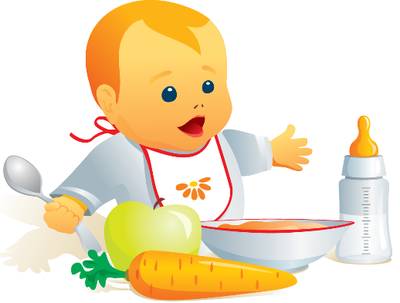 